Publicado en Barcelona el 15/10/2021 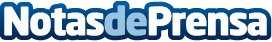 Juanma Cervantes, creador del Método SAVYT, se reúne con los fabricantes en el Automobile BarcelonaEl experto en formación en rescate a los Servicios de Emergencia en Siniestros Viales -y referente internacional en este ámbito- visita la 41 edición del histórico certamen barcelonés para conocer las últimas novedades en seguridad integral y nuevas tecnologías por parte de las empresas automovilísticasDatos de contacto:Isabel LucasLioc Editorial672498824Nota de prensa publicada en: https://www.notasdeprensa.es/juanma-cervantes-creador-del-metodo-savyt-se Categorias: Motociclismo Automovilismo Sociedad Logística Industria Automotriz Otras Industrias http://www.notasdeprensa.es